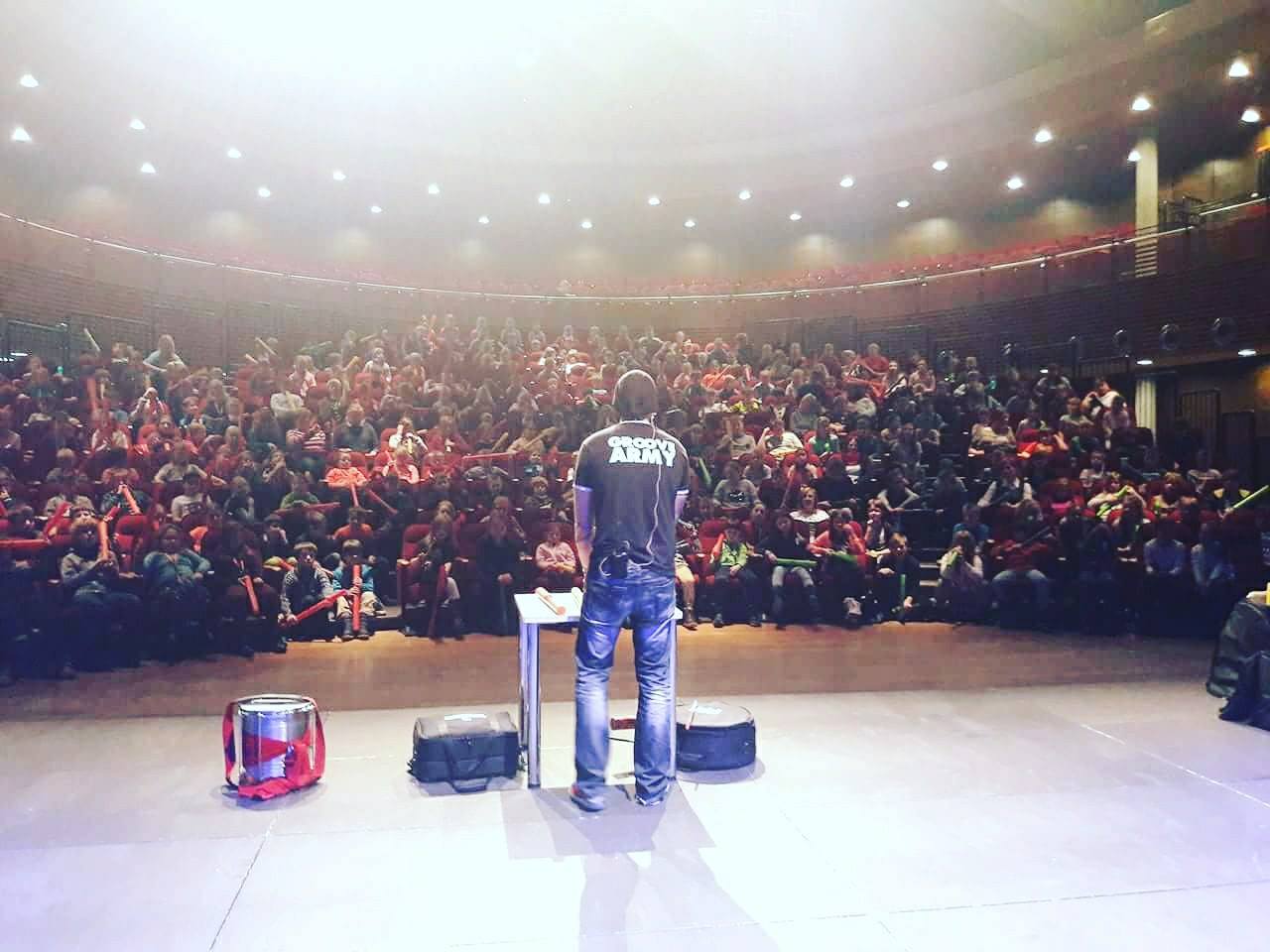 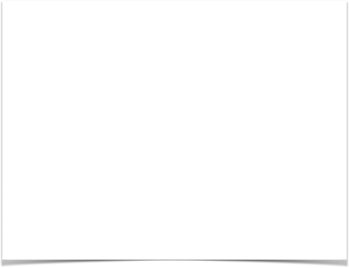 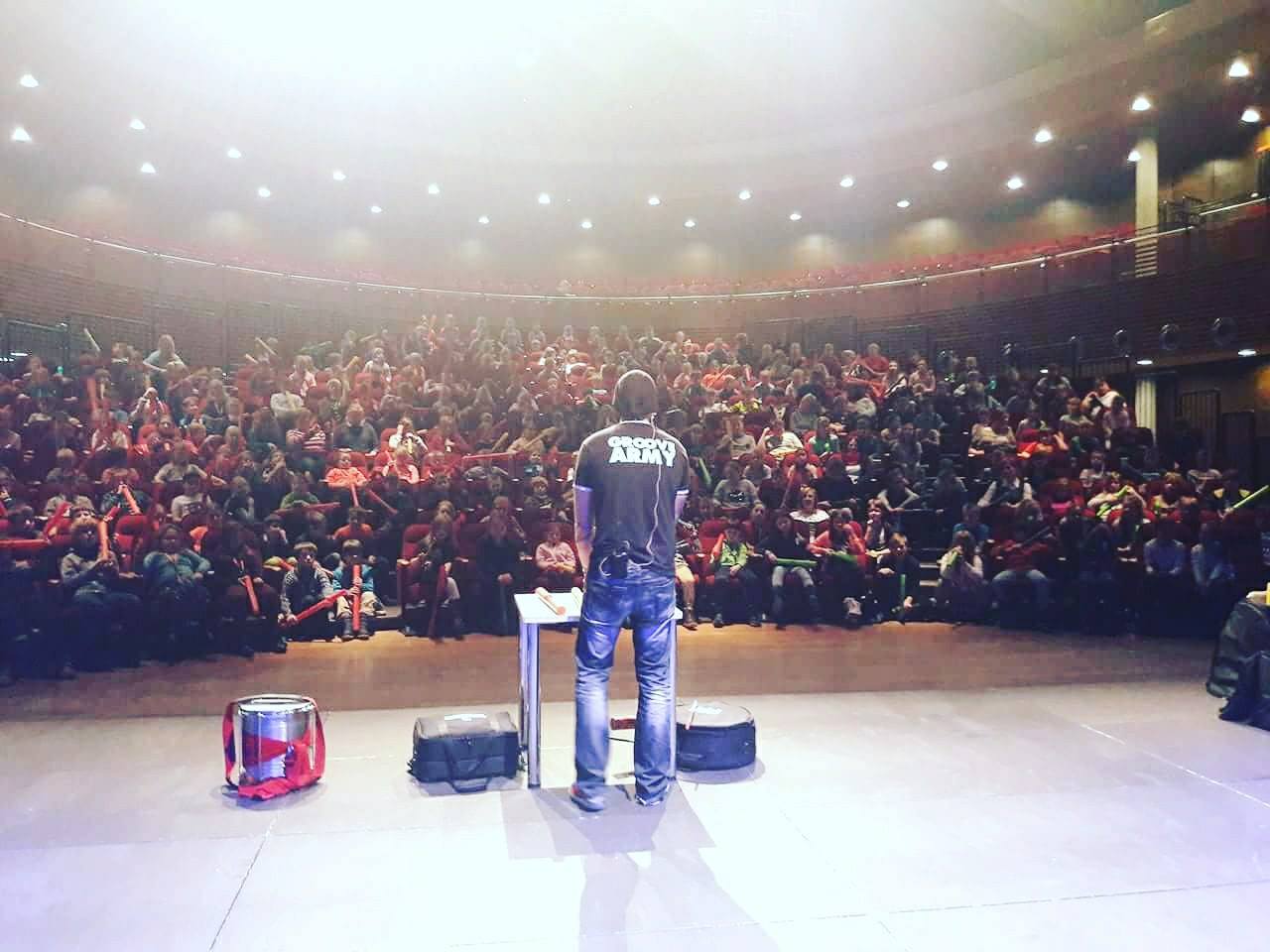 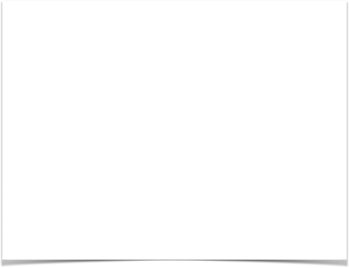 Výroční zpráva 2018Výroční zpráva je zpracována za období počínající dnem 7. března 2018 a končící dnem 31. prosince 2018 na základě vyhodnocení činnosti Sound&Joy z. s. a její jednotlivá ustanovení byla předmětem jednání Členské schůze Sound&Joy, z.s. konané dne 30. 3. 2018.ObsahObecné informace o organizaciHistorie a posláníStruktura organizaceČlenská základnaHlavní a vedlejší činnost organizaceProjektyOstatní informace a poděkováníHospodaření organizace1. Obecné informace o organizaciNázev účetní jednotky: Sound & Joy, z.s.Sídlo: Sarajevská 1051/10, Vinohrady, Praha 2, 120 00IČ: 06848842	Právní forma: spolekSpisová značka: L 69931 vedená u Městského soudu v Praze2. Historie a posláníSpolek Sound & Joy, z.s. vznikl 7. března 2018 v Praze, za účelem organizace kulturních a hudebních akcí, workshopů a dalších aktivit převážně pro školy, děti, seniory, znevýhodněné skupiny obyvatel, ale i pro širokou veřejnost.Cílem je tedy pořádání kulturně společenských akcí, bubenických workshopů, vzdělávání všech, bez rozdílu věku, pohlaví či politického a náboženského vyznání.3. Struktura organizaceNejvyšším orgánem Sound & Joy z. s. je členská schůze. Nejvyšším výkonným orgánem je předseda spolku. Statutárním orgánem je předseda Zbyněk Krupa.Orgány spolku jsou: členská schůze, předseda, místopředseda.Sound & Joy z. s. nemá žádné pobočné spolky.4. Členská základnaSound & Joy z. s. evidoval na konci sledovaného období 3 členy.5. Hlavní a vedlejší činnost organizaceSound & Joy z. s. je samosprávná, dobrovolná, nepolitická a nezisková organizace, založená za účelem naplňování společného zájmu, kterým je práce s dětmi a mládeží, se znevýhodněnými skupinami, zejména seniory a dlouhodobě nemocnými a dalšími skupinami obyvatel.Posláním spolku je zejména:vzdělávací činnost v oblasti hudby a zdravípodpora vzdělávání dětí z dětských domovů a školpořádání kulturních a vzdělávacích akcípořádání a organizace charitativních akcíposílení sociálních vztahů v kolektivech dětí, mládeže i dospělýchpropagace zdravého životního stylu a zdravé výživy spolupráce s dětskými domovy, školami, léčebnami a domovy pro seniorypodpora projektů, institucí a jednotlivců v oblasti hudby, vzdělávání a posilování odolnosti vůči stresové zátěžizapojování se komunálních aktivit (sport, ekologie apod.)vydávání CD, DVD, kniha audiovizuálních nahrávek6. PROJEKTY     Bubny do školProjekt Bubny do Škol založil zkušený lektor a facilitátor Tokhi, bubeník a perkusista působící na mezinárodní scéně. V ČR spolupracoval s nejlepšími umělci. Namátkou: Karel Gott, Pavel Šporcl, Laura a její tygři, Marek Ztracený, Support Lesbiens, Vlasta Rédl, Mário Bihári, Voxel a mnoho dalších.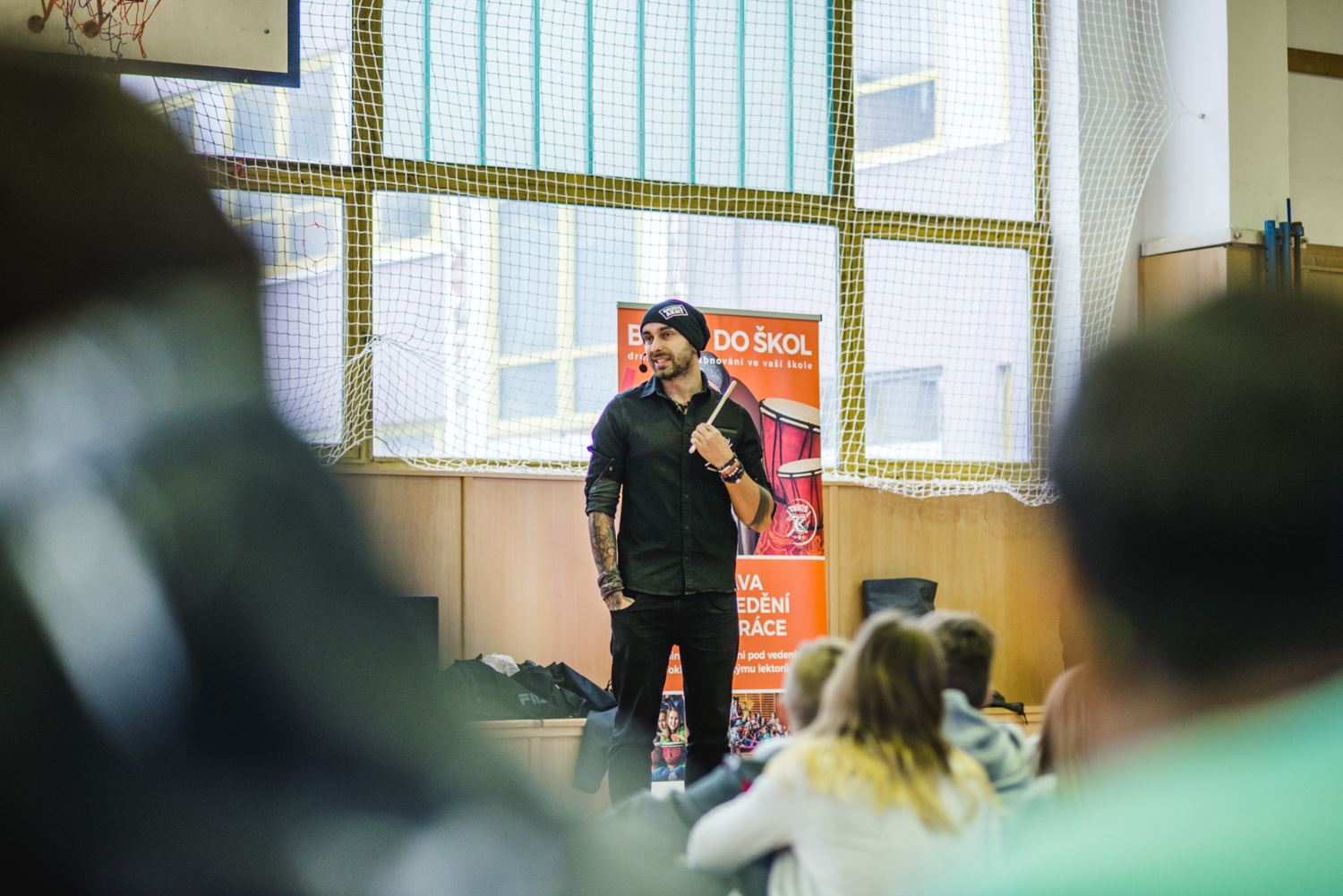 Tento workshop je určen převážně pro školy, dětské domovy a další instituce. Vychází z metody Drumcircle, kdy je do interaktivního představení zapojeno až 1000 účastníků najednou.DrumCircle je interaktivní zábavná show, uvolnění a v neposlední řadě alternativní výuka ve formě skupinového bubnování. Žáci a pedagogové s pomocí lektora vytvoří hudební orchestr, jenž přechází do samotného vystoupení. Nejde ale primárně o rozvoj hudební výchovy, nýbrž o posílení sociálních vztahů.  Proto je program vhodný skutečně pro všechny třídy, nejen ty hudební. Moderace se také liší přístupem s ohledem na to, jestli se jedná o první, či druhý stupeň.Je vědecky dokázané, že bubnování propojuje pravou a levou hemisféru a vypíná analyzující část mozku. Informace po společném bubnování se lépe vstřebávají a dostávají se i do podvědomí. To je důvod, proč se bubnování využívá na školách po celém světě. 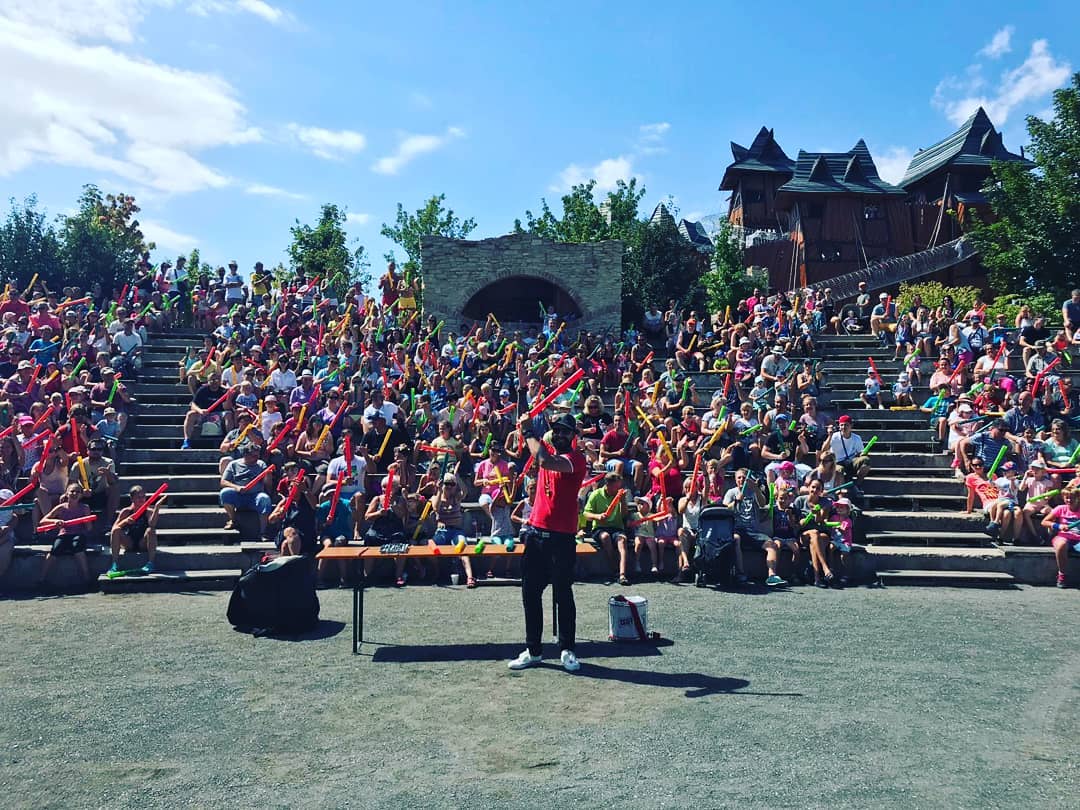 V roce 2018 jsme uskutečnili více jak 50 představení po celé ČR pro tisíce spokojených dětí.Na rok 2019 plánujeme uskutečnit alespoň 60 představení.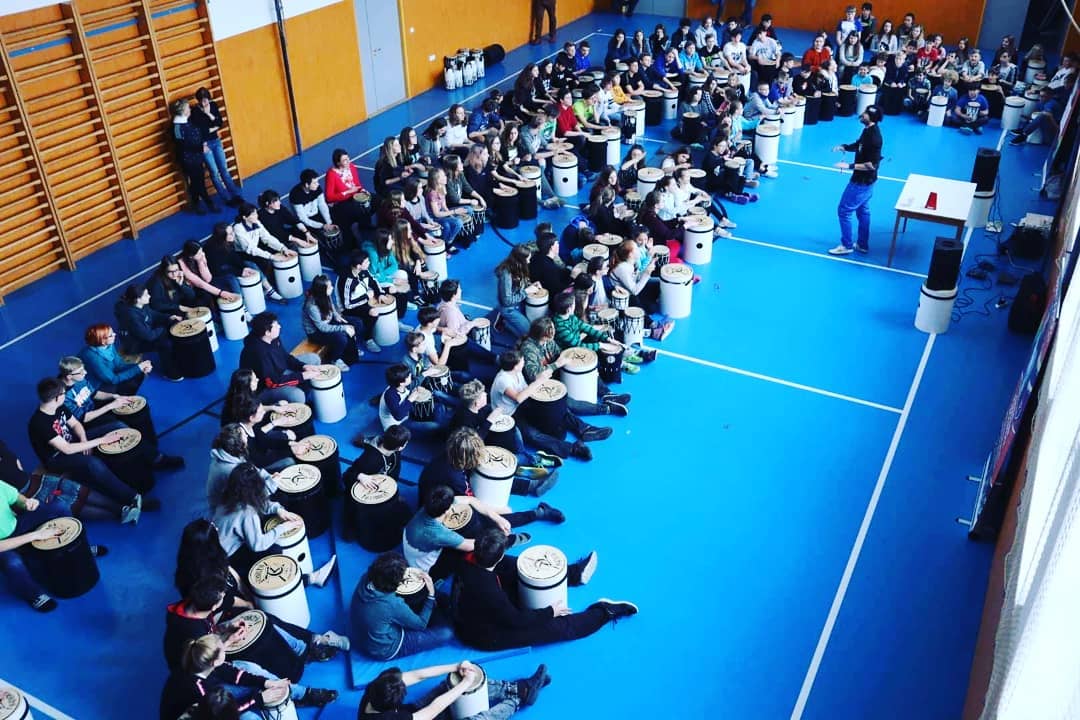  Více na www.bubnydoskol.cz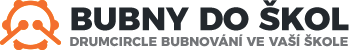 Tokhi & the Groove Army	Díky spolupráci s Tokhi music s.r.o., jsme se podíleli v roce 2018 i na dalších charitativních akích, kde jsme zorganizovali vystoupení bubenické kapely Groove Army. 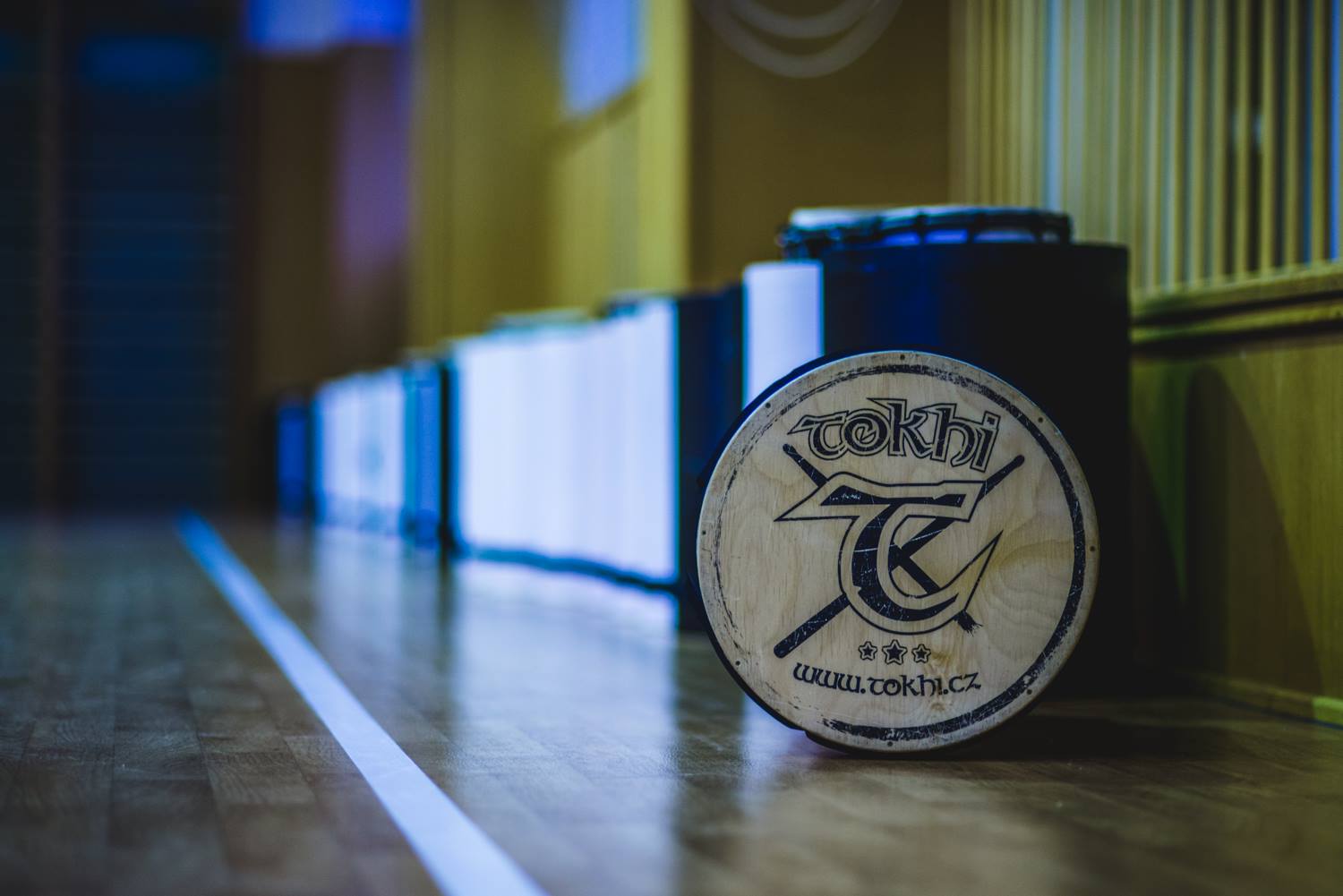 Originální bubenická show Tokhi & the Groove Army vychází z principů brazilské samby, ale v několika aspektech ji přesahuje. Skupina bubeníků používá nástroje typické pro slunnou Brazílii (surdo, caixa, caxixi, pandeiro, tamborim, ganza, timba atd.)…  Mimo klasických rytmů pro tzv. Samba baterria hraje i moderní beaty, inspirované například hip hopem, r´n´b, případně groovy a rytmy původem ze všech koutů světa.Více na www.groovearmy.czOSTATNÍ INFORMACE A PODĚKOVÁNÍV roce 2018 jsme se podíleli na charitativních akcích například těchto organizací: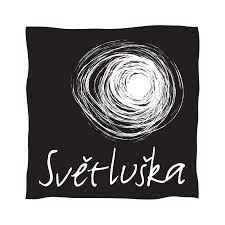 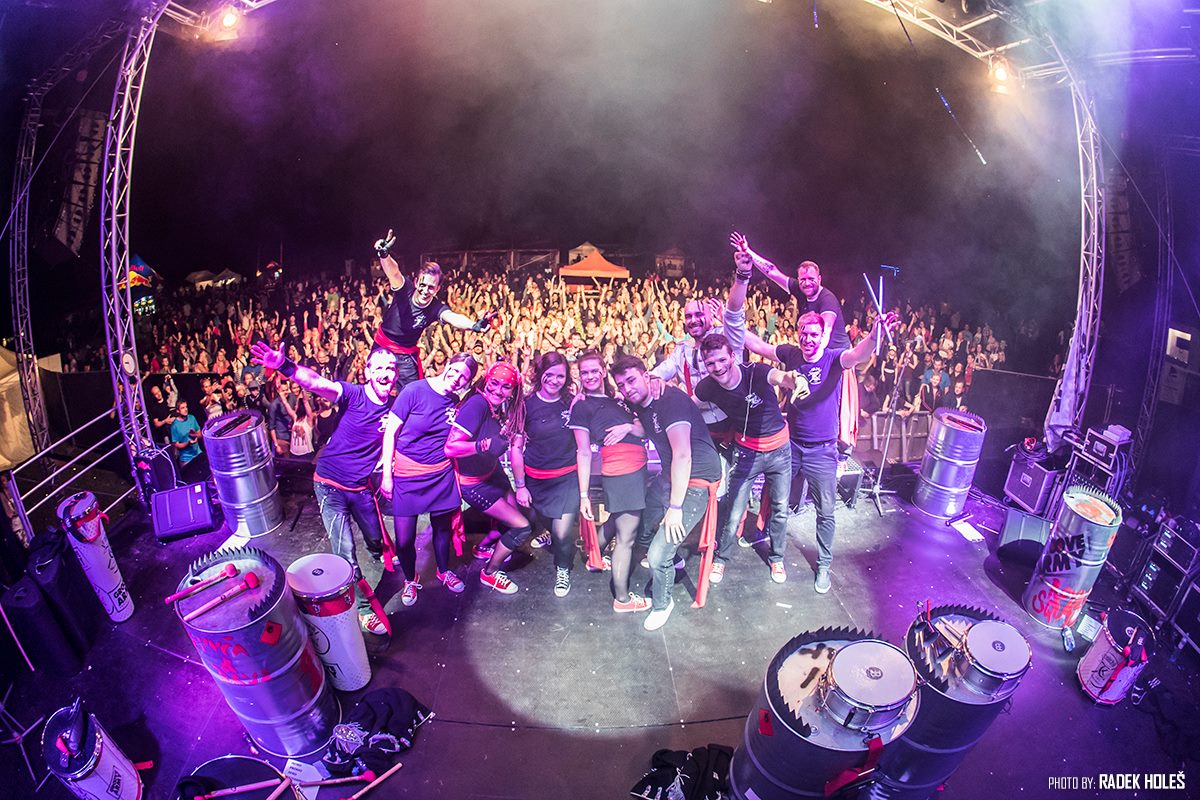 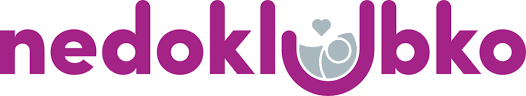 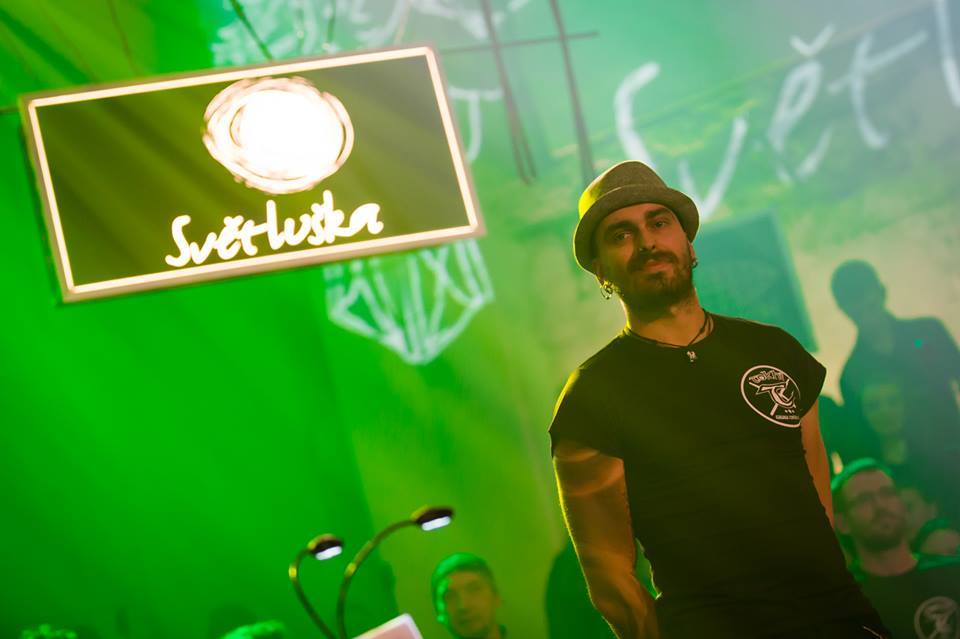 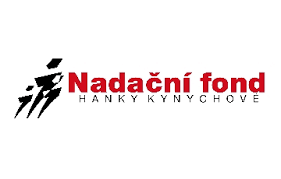 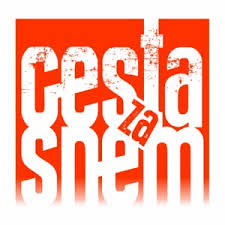 	Partneři		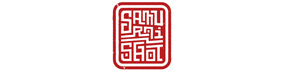 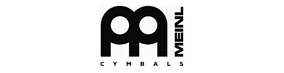 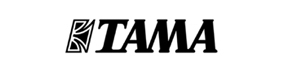 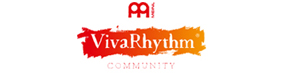 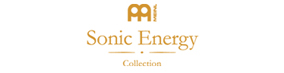 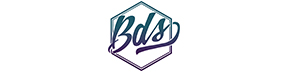 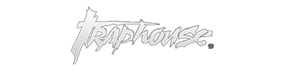 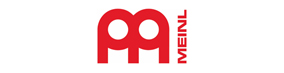 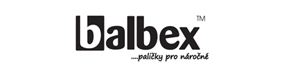 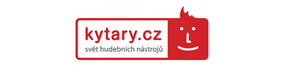 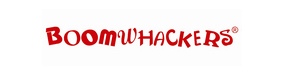 Hospodářská činnostPočáteční zůstatek na účtu k 7. 3. 2018: 0,00 KčKonečný zůstatek na účtu k 31. 12. 2018: 74121,00KčVýnosy: 434 941,00 KčNáklady: 380 374,00 KčVýsledek hospodaření po zdanění: 54 567,00Sestavil: Zbyněk Krupamobil: +420 607673145  e-mail: tokhi@tokhi.czDne 30. 3. 2019https://www.bubnydoskol.cz/neziskova-organizace/